07.03.2023                                                                                                 № 122 пс.ГрачевкаОб  утверждении  перечня  кадастровых  кварталов, в  границах  которых предполагается  проведение   комплексных  кадастровых  работ в 2024-2026 годах на территории  муниципального   образования Грачевский  район  Оренбургской  области                 В соответствии с п.36 ч.1 ст.15 Федерального закона от 06 октября 2003  года №131- ФЗ «Об  общих  принципах организации  местного самоуправления в Российской  Федерации»,  ст. 42.1 Федерального закона от 24 июля 2007 года №221-ФЗ «О кадастровой  деятельности», постановлением  Правительства  Российской  Федерации  от 1 декабря 2021 года №2148 «Об утверждении   государственной   программы Российской  Федерации «Национальная система  пространственных  данных», руководствуясь  Уставом   муниципального образования Грачевский  район  Оренбургской  области,    п о с т а н о в л я ю:          1.Утвердить перечень кадастровых  кварталов, в  границах  которых предполагается  проведение   комплексных  кадастровых  работ в 2024-2026 годах на территории  муниципального образования  Грачевский  район  Оренбургской  области, согласно приложению.         2.Контроль за исполнением настоящего постановления возложить на  заместителя  главы администрации района  по экономическому развитию- начальника отдела экономики.         3.Постановление вступает в силу со дня его подписания и подлежит размещению на официальном информационном сайте администрации  муниципального образования Грачевский район Оренбургской области и на сайте www.право-грачевка.рфГлава  района                                                                                       Д.В.ФилатовРазослано: Бахаревой О.А., Унщиковой О.А., Джалиеву М.Н., Шляховой Г.П., Трифоновой Е.В., Счетной палате, сельским поселениям-12    Приложение 						                         к постановлению                                                                                       администрации района						                         от 07.03.2023 № 122 пПЕРЕЧЕНЬкадастровых  кварталов, в  границах  которых предполагается  проведение   комплексных  кадастровых  работ в 2024-2026 годах на территории   муниципального образования  Грачевский  район  Оренбургской  области__________________________________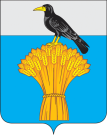 АДМИНИСТРАЦИЯ   МУНИЦИПАЛЬНОГО ОБРАЗОВАНИЯ ГРАЧЕВСКИЙ  РАЙОН ОРЕНБУРГСКОЙ ОБЛАСТИП О С Т А Н О В Л Е Н И Е№ п/пНомер  кадастрового  кварталаКоличество объектов, всего (ед.)2024год2024год2731156:10:0101001398256:10:0201001501356:10:0301001284456:10:0301004281556:10:0301005267656:10:0301006208756:10:0301007236856:10:0301009323956:10:03010102332025год2025год2733156:10:0301014250256:10:0301015416356:10:0313008298456:10:0401001505556:10:0501001560656:10:0701001327756:10:08010013772026 год2026 год2732156:10:0307001325256:10:0601001230356:10:0709004253456:10:0702001368556:10:0902001521656:10:1001001798756:10:1201001237